LERAARS BEWEGEN VOOR KINDEREN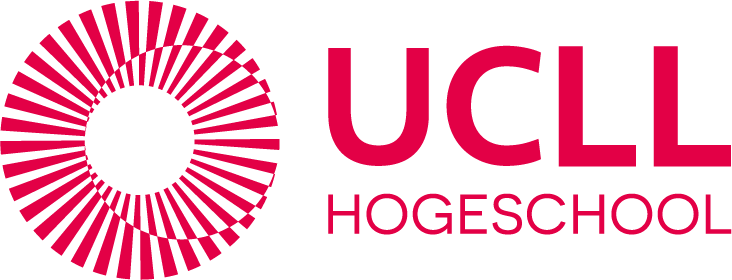 STAGELEERLIJN*de student loopt stage in het gewone onderwijs in een leerjaar naar keuze behalve in het eerste leerjaar°de student loopt tijdens fase 2 stage in het gewone onderwijs waarvan 1 stage verplicht in het 5de of 6de leerjaarOpleidingsonderdeelDuurAanbevolen periodeLeerjaarVormDoelgroepBegeleiding en beoordelingFASE 1Leerprocessen begeleiden 
INSTROOM12 dagenoktober - januarinaar keuze*verkenningsdagen participatiedagen losse stagemomentenFLLLEX 2.1groeiportfoliobegeleiding en beoordeling coachesFASE 1Leerprocessen begeleidenDOORSTROOMDEEL 112  dagenfebruari - meinaar keuze*3 verkenningsdagen4 losse stagedagen1 stageweekFLLLEX 2.1groeiportfoliobegeleiding en beoordeling coachesFASE 2Leerprocessen begeleiden: EERSTE LEERJAAR10 dagenoktober – december1ste leerjaar1 verkenningsdag2 losse stagedagen
1 stageweekFLLLEX 1 BASO/SLO, FLLLEX 2.2groeiportfoliobegeleiding en beoordeling coachesFASE 2Leerprocessen begeleiden DOORSTROOM DEEL 2 
12 dagendecember - maart
naar keuze°2 verkenningsdagen
10 stagedagenFLLLEX 1 BAKO, FLLLEX 1 BASO/SLO, FLLLEX 2.2groeiportfoliobegeleiding en beoordeling coachesFASE 2Leerprocessen begeleiden UITSTROOM12 dagen maart - meinaar keuze°2 verkenningsdagen
10 opeenvolgendestagedagenFLLLEX 1 BAKO, FLLLEX 1 BASO/SLO, FLLLEX 2.2I movegroeiportfoliobegeleiding en beoordeling coaches